BulletinThe Invercargill Parish of theMethodist Church of New Zealand.Te Hahi Weteriana o Aotearoa.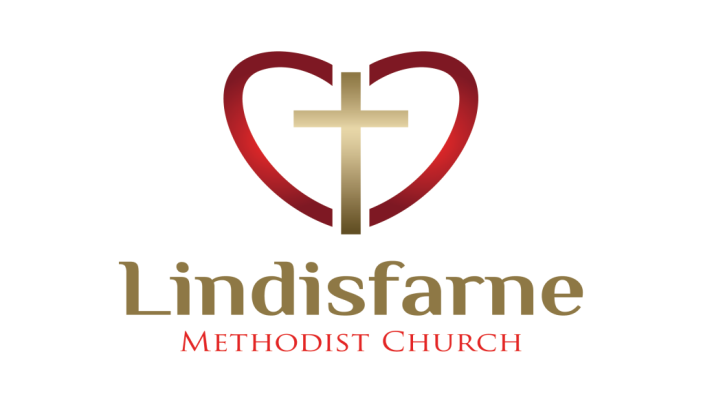 Lindisfarne Methodist Church, Worship and Community Centre.Phone    216-0281.e-mail: office@lindisfarne.org.nz         Website:  www.lindisfarne.org.nzSunday February 11th 201810.00am: Lindisfarne Service with Reverend Peter Taylor.10.00am Bluff Service with Neil Salter.1.00pm: Tongan Service.1.00pm: Fijian Service.2.00pm:  Peacehaven Service with Reverend Peter Taylor.Prayer :Thank you Lord for being so forgiving. We are too inclined to blame you when things go wrong, but forget to thank you when all is well. Thank you Creator God, our Loving Father.Ash Wednesday ServiceA Communion Service with Reverend Peter Taylor will commenceat 11.30am on Ash Wednesday,14th February at Lindisfarne and will be followed by lunch.If attending lunch or for passenger pick-up please phone                                   Betty Snell or Dorothy King.Cancer Society Relay for Life March 10 – 11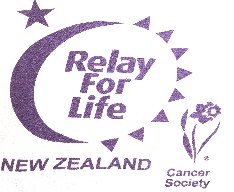 Please sign the list in the foyer today if you will be part of our team.There is detailed information on the lavender insert this week. Mark the date in your diary.Lenten Study series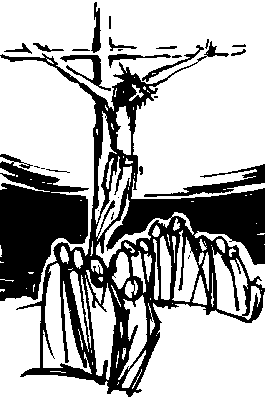           - At The Foot of The Cross.A five week course looking at the kinds of people who were there at the cross.Two groups, one meeting on Mondays at 7.30pm commencing tomorrow 12 February, and the other meeting on Tuesdays at 2.00pm from 20 February (please sign up on the clipboard).            Freewill OfferingNew envelopes for the next financial year will be prepared this month.        If you want to change your method of giving for the work of the church please tell Margaret.She can tell you the bank number, if you would like to change to automatic payments. Or you may want to join the envelope system of giving.       There is no obligation to pledge a certain amount.                                   The main advantage of using the envelopes is that you can reclaim a third of your donation from the tax department.                                                 (You can then pay that on to the church if you wish!)Visit to Argyle Gardens, Waianawa                                                 Sunday, February 18th. Adults $5, Children free.  We will meet in the church car park at 1.15pm.  We will be taking the church van and will also car pool for any extras. As there will not be facilities for us to have afternoon tea at the gardens, some of us will be meeting at 
Nichols Garden Centre for a cup of coffee.
All those who would like to join us are very welcome.Braemar Bakery - Our first fundraiser for 2018Order forms are available in the foyer for pies (yellow forms), biscuits and slices (white forms) from the Braemar Bakery.                                             Order for yourself, family and friends.Some biscuits are available in gluten-free (gold forms).                                Orders need to be in by Wednesday 7 March for delivery on              Sunday 18 March. ROSTER FOR SUNDAY DUTIESCENTRE DUTIESSOME INVERCARGILL PARISH KEY PERSONNEL Lindisfarne Calendar Lindisfarne Calendar Lindisfarne CalendarSunday 11th  February8.45am10.00am10.00am1.00pm1.00pm2.00pmPancake Breakfast. Lindisfarne Service with the Reverend Peter Taylor.Bluff Service with Neil Salter.Tongan ServiceFijian Service.Peacehaven Service with the Reverend Peter Taylor.Monday 12th5.30pm7.30pmGirl Guiding New Zealand.Study Group at Kings, 44 George StreetWednesday 14th11.30am2.00pm3.30pm7.30pmMidweek Service. Parish Lunch to follow. Preachers Meeting.Story Room Helpers.Choir Practice.Thursday 15th1.30pm 7.00pmSit and be Fit.South City Choir Practice.Sunday 18th February10.00am1.00pm1.15pmLindisfarne Service with Neil Salter.Tongan Service. Visit to Argyle Gardens. See notice opposite.SundayFebruary 11thFebruary 18thFebruary 18thFebruary 25thMarch 4thDOOR ANDWELCOMEIan and Glenys FindlayMuriel and Cam McCullochMuriel and Cam McCullochBryon and Dorothy KingKeith and Carol McKenzieVAN DRIVERFindlay CollieBryon KingBryon KingSharon TaylorEddie BremerFLOWERS Raewyn BirssMags KellyBeverley RobinsonBeverley RobinsonDorothy KingMORNING TEAChristine Frame Mags KellyBeth Gibbs Beverly ServiceBeth Gibbs Beverly ServiceIta and Runi SafoleNicol MacfarlaneStephanie FanninNOTICESJudith StevensMuriel McCullochMuriel McCullochNoeline CollieJudith StevensCRECHE                                  Sharon TaylorDorothy KingDorothy KingBetty SnellBeth GibbsKIDS KLUBCarol McKenzieCarol McKenzieCarol McKenzieNoeline CollieNoeline CollieWEEK OFLAWNSSECURITYFebruary 12th - February 18thIan FindlayMargaret BrassFebruary 19th - February 25thRuni Safole Runi SafoleFebruary 26th - March 4thFindlay CollieCam McCullochMarch 5th - March 11thChris McDonaldHartley  HareMinister               Reverend Peter Taylor     216-0281  Minister               Reverend Peter Taylor     216-0281  Minister               Reverend Peter Taylor     216-0281  Minister               Reverend Peter Taylor     216-0281  Minister               Reverend Peter Taylor     216-0281                                              Parish Council Secretary       Carolyn Weston                                             Parish Council Secretary       Carolyn Weston                                             Parish Council Secretary       Carolyn Weston                                             Parish Council Secretary       Carolyn Weston                                             Parish Council Secretary       Carolyn Weston Parish StewardsNoeline Collie   Muriel McCulloch   Judith Stevens Noeline Collie   Muriel McCulloch   Judith Stevens Noeline Collie   Muriel McCulloch   Judith Stevens Noeline Collie   Muriel McCulloch   Judith Stevens Parish Council- Chairman    Reverend Peter TaylorParish Council- Chairman    Reverend Peter TaylorParish Council- Chairman    Reverend Peter TaylorParish Council- Chairman    Reverend Peter TaylorTreasurer  David Little   Parish Council- Congregational RepresentativesBookings                        Phone Office 216-0281Parish Council- Congregational RepresentativesBookings                        Phone Office 216-0281Parish Council- Congregational RepresentativesBookings                        Phone Office 216-0281Margaret Brass    Mags Kelly           Beverly Service  Margaret Brass    Mags Kelly           Beverly Service  Prayer Chain Co-ordinatorsPrayer Chain Co-ordinatorsJoan and Murray Farley.  Joan and Murray Farley.  Joan and Murray Farley.  Bulletin EditorsBulletin Editors Peter Lankshear       Margaret Brass         Peter Lankshear       Margaret Brass         Peter Lankshear       Margaret Brass        